MA Christmas Fitness ChallengeOp donderdag 20 december gaan wij een Christmas Fitness Challenge Marathon organiseren.De volgende workouts kan je allemaal doen tijdens de Fitness Challenge:* Spinning Marathon 3 uur lang 19:00 22:00* Groepslessen Marathon 3 uur lang 19:00 22:00 Body Pump, Body Combat, Body Jam, LXR training, Zumba, XCO, Piloxing * Booty Workout 19:30-20:00* X-mas Bootcamp 20:30-21:15* Bankdruk, Legpress en Pull up challenge 20:00-21:00
Voor welke Challenge ga jij? 
Geef je snel op want VOL is VOL!!!Deelname is maar 5 euro.
Opgeven kan via de MA App of aan de balie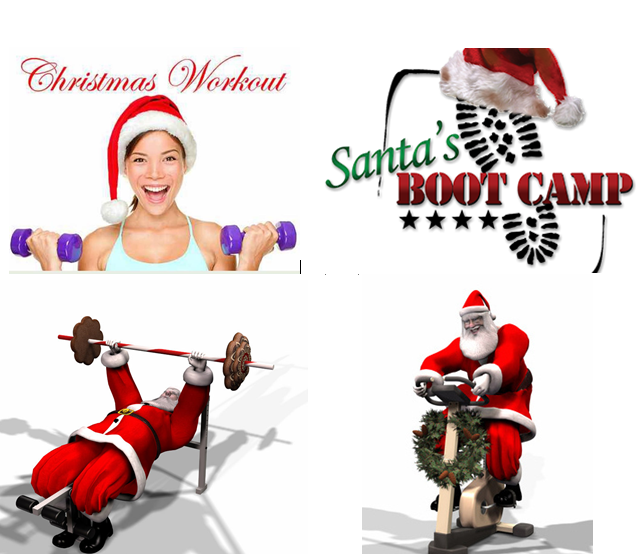 